Indirizzo ENOGASTRONOMIA E OSPITALITA’ ALBERGHIERA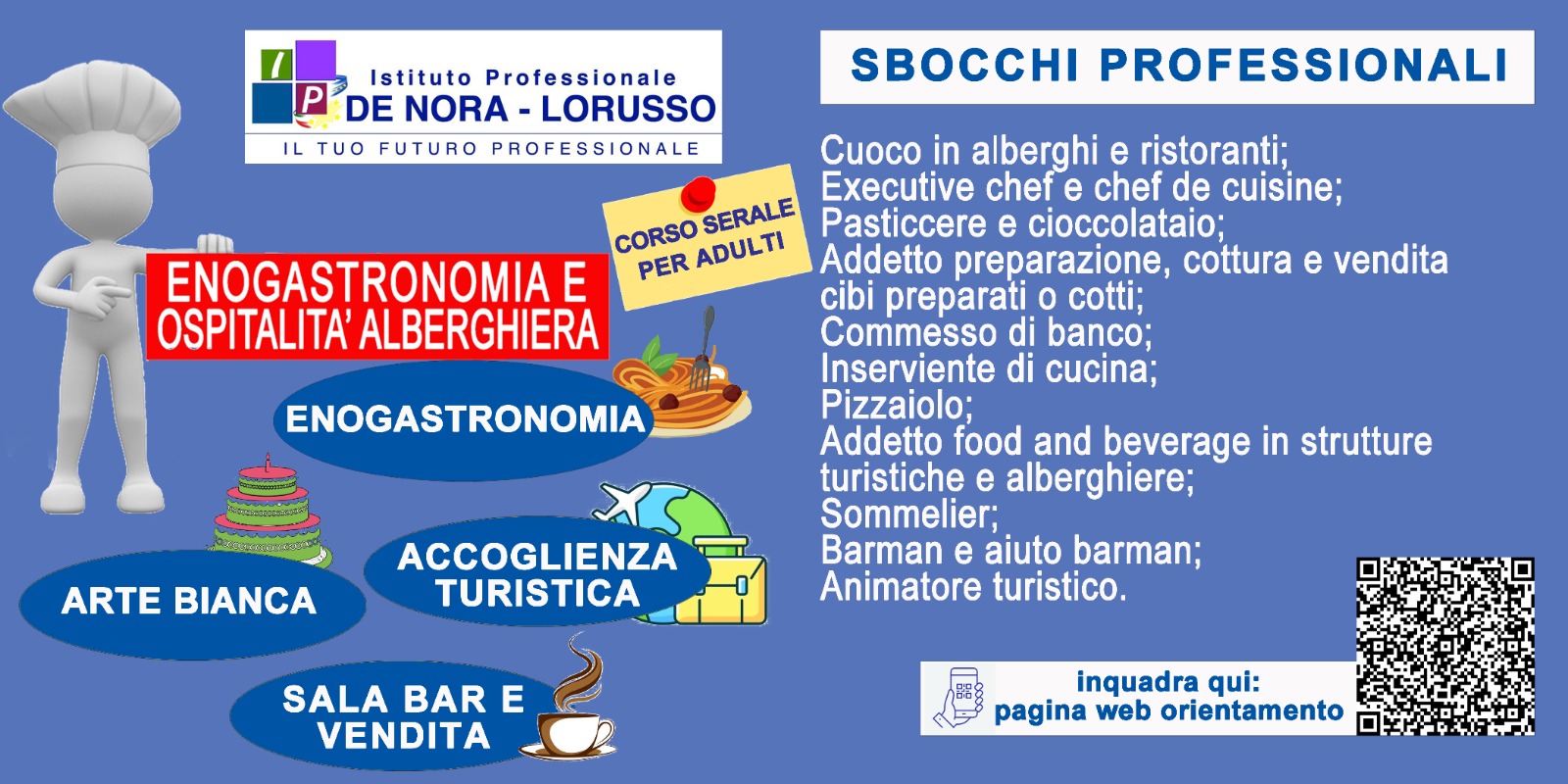 